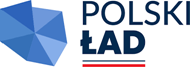 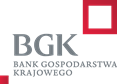 Załącznik nr 7 do SWZOŚWIADCZENIE WYKONAWCYw zakresie art. 108 ust. 1 pkt 5 ustawy Pzp, o braku przynależności do tej samej grupy kapitałowej, 
w rozumieniu ustawy z dnia 16 lutego 2007 r. o ochronie konkurencji i konsumentówNa potrzeby postępowania o udzielenie zamówienia publicznego pn.: „Uporządkowanie gospodarki wodno-ściekowej na terenie Gminy Parchowo” w zakresie:Część I*: Przebudowa i modernizacja układu technologii uzdatniania wody, budowa zbiornika retencyjnego wody uzdatnionej wraz z infrastrukturą towarzyszącą na terenie stacji wodociągowej w Jamnie i przebudową wodociągu przesyłowo-rozdzielczego Jamno-ŻukówkoCzęść II*: Przebudowa i budowa kanalizacji sanitarnej w ul. ks. Podlaszewskiego i Widokowej mająca na celu likwidację istniejącej przepompowni ścieków P3 na terenie osiedla „Parkowe” w Parchowie.Część III*: Przebudowa i budowa kanalizacji sanitarnej wraz z przepompownią przy ul. Kartuskiej w Parchowie mająca na celu zmianę lokalizacji istniejącej przepompowni ścieków P2 oraz modernizacja i wymiana pomp wraz z osprzętem istniejącej przepompowni ścieków P1 przy ul. Krótkiej w Parchowie.* Należy zaznaczyć / podkreślić część na którą Wykonawca składa ofertę.”, oświadczam, że*: nie należę do grupy kapitałowej**, w rozumieniu ustawy z dnia 16 lutego 2007 r. o ochronie konkurencji i konsumentów ( Dz. U. 2020 r., poz.1076 ze zm.)należę do grupy kapitałowej**, w rozumieniu ustawy z dnia 16 lutego 2007 r. o ochronie konkurencji i konsumentów ( Dz. U. 2020 r., poz. 1076 ze zm.), w której skład wchodzą następujące podmioty:1)…………………………………………………………………………………………………………..2)…………………………………………………………………………………………………………..3)…………………………………………………………………………………………………………..W związku z istniejącymi powiązaniami, przedkładamy dowody, że istniejące między nami powiązania nie prowadzą do zakłócenia konkurencji w postępowaniu o udzielenie zamówienia:....................................................................................................................................................................**zgodnie z art. 4 pkt 14 ustawy z dnia 16 lutego 2007r. o ochronie konkurencji i konsumentów (j.t. Dz. U. 2020 
poz. 1076 ze zm.) przez grupę kapitałową rozumie się wszystkich przedsiębiorców, którzy są kontrolowani w sposób bezpośredni lub pośredni przez jednego przedsiębiorcę, w tym również tego przedsiębiorcę.  ……………………………..  (miejscowość), dnia …………………….  r.                                       UWAGA! DOKUMENT NALEŻY PODPISAĆ KWALIFIKOWANYM PODPISEM ELEKTRONICZNYM, PODPISEM ZAUFANYM LUB PODPISEM OSOBISTYM